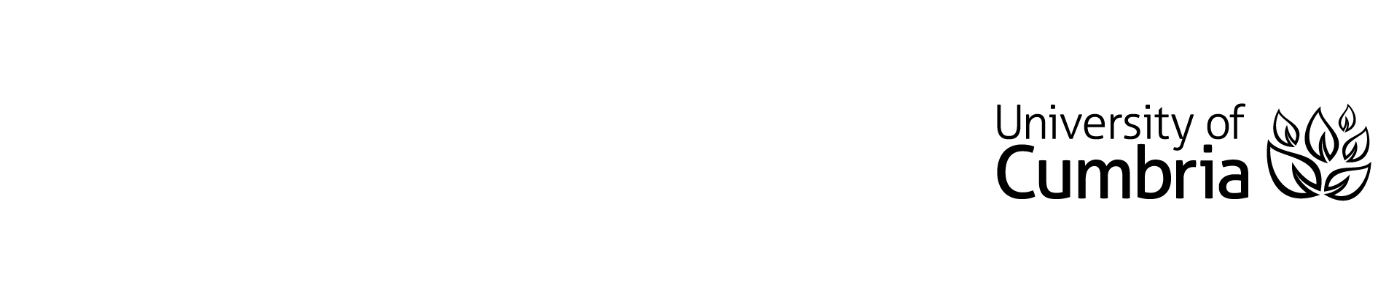 UNIVERSITY OF CUMBRIACOURSEWORK REASSESSMENT REQUIREMENT Module Code:  UCBP7020Module Title:  Research Methods for Business and Management Tutor: Justin LarnerTitle of the item of work: UCPB7020 Assignment 2 (Dissertation proposal)Weighting: 30%Wordage:  1,350The Research Proposal will cover:Title of the researchAims and objectivesOverview of key elements of the literatureMethods of researchEthical considerationsJustification of the researchA list of references and an initial bibliography will be included, but they do not contribute to the word count.SUBMISSION DATE AS PER STUDENT PORTALTo be submitted by 16:00 PM  on 11/08/2023 in accordance with instructions given by the course team.To be submitted through the Virtual Learning Environment (Turnitin on Blackboard) in pdf/Word format.